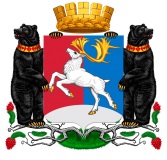 Камчатский крайАдминистрация  городского округа «поселок Палана»РАСПОРЯЖЕНИЕ_____________    №    __________В соответствии с Федеральным законом от 06.10.2003 № 131-ФЗ «Об общих принципах организации местного самоуправления в Российской Федерации», постановлением Правительства Камчатского края от 08.04.2016 № 119-П «Об утверждении Порядка разработки и корректировки, осуществления мониторинга и контроля реализации прогнозов социально-экономического развития Камчатского края  на среднесрочный и долгосрочный период», Уставом городского округа «поселок Палана»,1. Одобрить уточненный прогноз социально-экономического развития городского округа «поселок Палана» на 2022 год и плановый период 2023 и 2024 годов.2. Признать утратившим силу распоряжение Администрации городского округа «поселок Палана» от 30.09.2021 № 221-р «Об утверждении предварительного прогноза социально-экономического развития городского округа «поселок Палана» на 2022 год и плановый период 2023 и 2024 годов».3. Отделу правовой, организационно-кадровой работы Администрации городского округа «поселок Палана» обнародовать настоящее распоряжение в соответствии с порядком, установленным Уставом городского округа «поселок Палана», и разместить на официальном сайте Администрации городского округа «поселок Палана» в информационно-телекоммуникационной сети «Интернет».4. Контроль исполнения настоящего распоряжения оставляю за собой.Временно исполняющий полномочия Главы городского округа «поселок Палана»                                                                    А.А. УльяновСогласовано:Заместитель Главы Администрации городского округа «поселок Палана»«___»_____________ 2021 г.                                                                             Е.В. АбрамовНачальник финансового управления                                                                Администрации городского округа «поселок Палана»                                                                                            О.А. Стулова «___»_____________ 2021 г.                                                      Заместитель начальника отдела правовой, организационно-кадровой работыАдминистрации городского округа «поселок Палана»                                                                                               О.А. Иващенко«___»_____________ 2021 г.                                                      исп.  Курдюкова Людмила Дмитриевна, начальник отдела экономики и доходов финансового управлениянаименование проекта распорядительного документа: Распоряжение Администрации городского округа «поселок Палана» «Об одобрении уточненного прогноза социально-экономического развития городского округа «поселок Палана» на 2022 год и плановый период 2023 и 2024 годов»Рассылка: 1. Финансовое управление;                 2. Отдел правовой, организационно-кадровой работы.Об одобрении уточненного прогноза социально-экономического развития городского округа «поселок Палана» на 2022 год и плановый период 2023 и 2024 годов